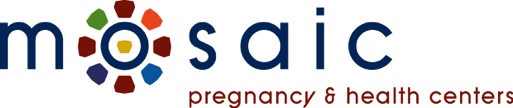 TITLE: 		Volunteer CoordinatorPOSITION:	Non-Exempt Part TimeSCHEDULE:	24 hours/week, with flexibility to give occasional presentations outside of regular business hours.PURPOSE: 	Achieve strategic goals of volunteer recruitment/retention plan to advance Mosaic PHC's mission.ORGANIZATIONAL RELATIONSHIP: Reports to the President/CEO, works closely with Director of Development and Directors of Client Services.FUNCTIONS AND DUTIES OF THE JOB: Volunteer Recruitment/TrainingIn conjunction with President/CEO, develop and execute Mosaic PHC volunteer recruitment planIdentify and seek opportunities within supporting churches and other Christian volunteer pools to advertise Mosaic PHC volunteer opportunitiesPresent Mosaic PHC’s volunteer opportunities with local church groups, women’s groups, etc.In conjunction with Director of Communications, develop volunteer recruitment materials Follow up with volunteer inquiries (phone, email, website) on a weekly ongoing basisIn conjunction with President/CEO, plan and execute two semi-annual volunteer trainingsDistribute information about upcoming trainings to prospective volunteersVolunteer Retention/ManagementIn conjunction with Director of Communications, create and distribute a monthly volunteer e-newsletter, including volunteer highlights, recognition of birthdays and special anniversaries, and ministry updatesMaintain weekly volunteer schedule and coordinate volunteers’ time off/substitutionsIncorporate faith with volunteer service by sharing client testimonies and relevant devotionsRecord and track volunteer service hoursIn conjunction with Center Directors, ensure that annual evaluations of volunteers are completedOther Duties In conjunction with Director of Development, plan and execute annual volunteer appreciation event (Christmas party)Assist with daily duties of Mosaic PHC – answer phones, schedule appointments, etc.Performs other needed and related duties as assignedProvides monthly reports to CEO KNOWLEDGE/SKILLS/ABILITIES:Education	Bachelors degree in communications, social services or related field required Experience	Minimum of two years’ relevant experience Be a committed Christian and have a strong commitment to the mission of Mosaic Pregnancy & Health Centers and be in full agreement with Statements of Faith, Principles and Core ValuesMust be a self-starter, detail oriented, highly organized with strong time management/multi-tasking skills Outstanding written, oral and relational communication skills for public presentations and individual, personal contactsProficient in Windows, Microsoft and Apple productsMust complete Mosaic PHC volunteer training seminar at first availabilityENVIRONMENTAL DEMANDS:Work Environment: Professional office setting and a presence in the communityTransportation: This employee will provide their own vehicle for transportation to meet with church groupsPhysical Demands: Requires ability to access various community locations, some light lifting, and occasional carrying of objects up to 40 lbs.